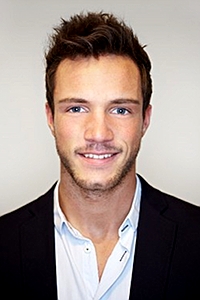 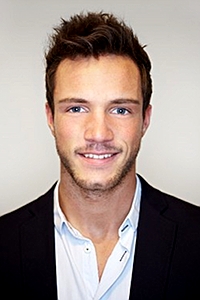 Christian Muster Manager Logistik	